Minibeasts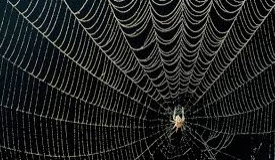 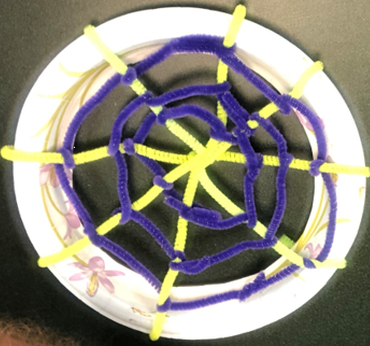 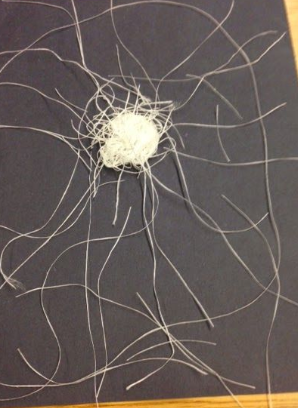 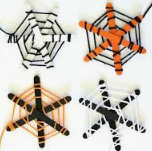 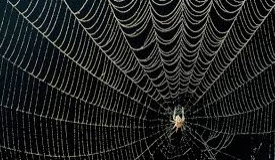 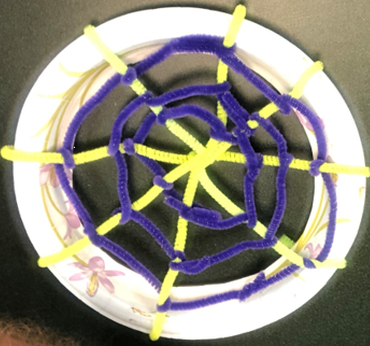 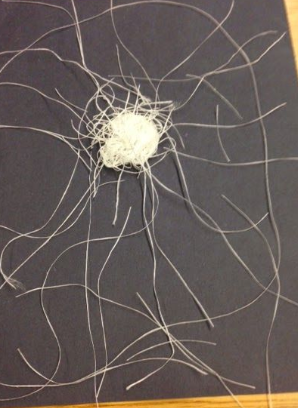 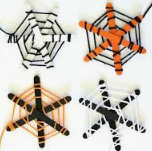 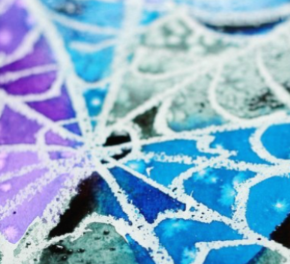 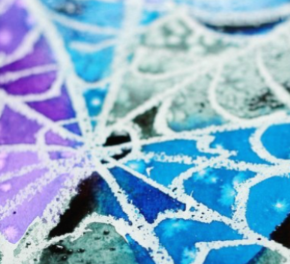 SpidersTo some of us, spiders can look a bit scary but they play a very important partof our planet by controlling pests. Spider silk has proven to be one of the strongest natural materials and is inspiring engineers all over the world.natural material 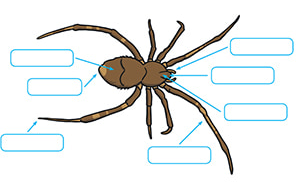 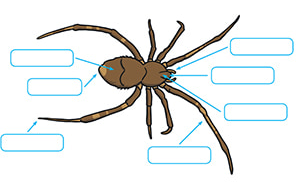 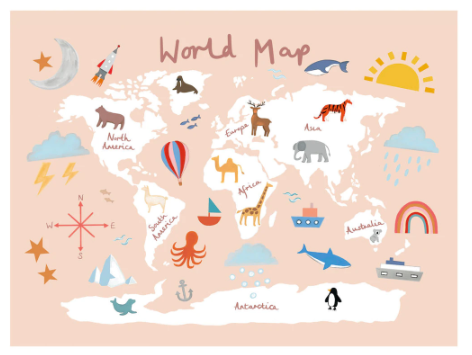 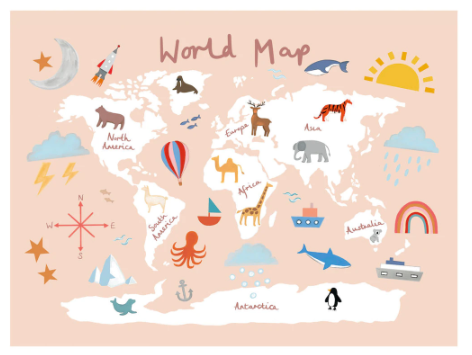 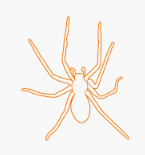 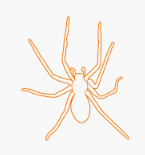 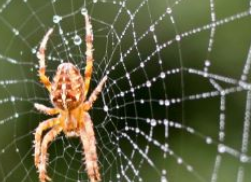 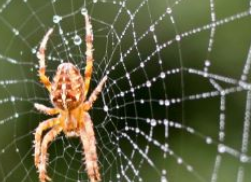 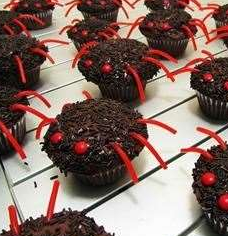 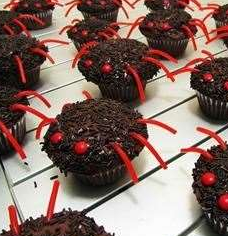 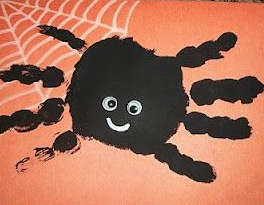 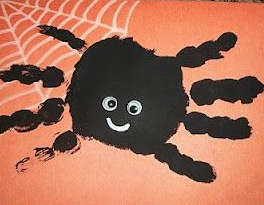 